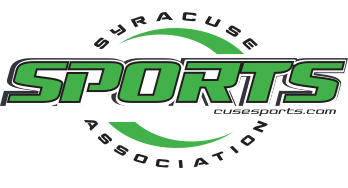 IR Form RequestDate:___________ Name of Team:_________________ Name of Captain:________________Name of Player going on IR: _____________________Replacement Player Information (All areas MUST BE FILLED OUT COMPLETELY before Submitting, Forms will not be accepted with missing information)Name of Player: (First and Last)________________________________Date Of Birth:________________Email Address:_____________________________Phone Number:____________________________